O FUNDO MUNICIPAL DE ASSISTENCIA SOCIAL DE ANANÁS,  por meio do setor de Licitações, através do Pregoeiro e equipe de apoio designados Através Decreto 04/2021 do dia 04/01/2021, com autorização da Gestora do Fundo MunicIpal de  Assistencia Social de Ananás,TORNA PÚBLICO que fará realizar licitação pública na modalidade PREGÃO SISTEMA REGISTRO DE PREÇO NA FORMA ELETRONICA SOBRE O Nº 03/2022, PROCESSO ADMINISTRATIVO 219/2022. DO TIPO MENOR PREÇO POR ITEM.TENDO COMO OBJETO: Contratação de empresa especializada no ramo visando aquisição de urnas funerárias, incluindo flores, vestuário, preparação do corpo e ou membros, translado e demais encargos, destinados aos falecidos das famílias carentes deste Munícipio.Justificativa: conforme previsto no art. 2º da Lei 411-A/2009 de 24 de novembro de 2009ArtF2° - Fica o Chefe do Poder autorizado a FAZER DOAÇÕES   funetürios, dar assistência funeml, bem como auxilio funeral, translado, com pagamento íotx1 ou parcial das despesas contraídas por famílias do Município de Ananús dentro das disponibilidades do Município custeado com recursos de livre movimentação do Município.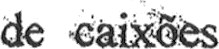  Conforme previsto Art. 4º  da Resolução CMAS Nº. 08 DE 28/11/2017 Para ter acesso aos Beneficios Eventuais serão adotados os seguintes critérios:A família deverá ter renda per capta de até meio salário mínimo vigente;Para a concessão dos benefícios, no caso de óbito, o município pagará cem por cento do translado a uma distância de até quinhentos quilômetros do município. Entre quinhentos quilômetros e mil e trezentos e cinquenta quilômetros, o município pagará cinquenta por cento do translado;Para a concessão de uma fúnebre e vestuário, o município pagará o valor máximo de até um salário mínimo e meio vigente;Será concedido funeral integral para as famílias em situação de extrema pobreza;A família elegível deverá esta inscrita no CadÚnico e caso n5o esteja inserida, a equipe de referência da Secretaria Municipal de Assistência Social, fará o levantamento da situação sócio econômicaHORÁRIO PARA JULGAMENTO: As 08H30MIN do dia 24 de junho de 2022ENDEREÇO ELETRÔNICO PARA REALIZAÇÃO DA LICITAÇÃO: bll compras/, LOCAL QUE O EDITAL SERA DISPONIBILIZADO, NA FORMA PRESENCIAL na sede da Prefeitura Municipal de Ananás, no portal de transparencia no endereço www.ananas.to.gov.br . no SICAP-LCO site do Tribunal de contas do Estado do TocantinsFONE PARA CONTATO Fone (63) 3442-1232 SERA ADOTADO O MODOS DE DISPUTA ABERTO CONFORME PREÇO NOS ARTS 31 E 32 DO DECRETO 10.024 DE 20/09/2019.Art. 31.  Serão adotados para o envio de lances no pregão eletrônico os seguintes modos de disputa:I - Aberto - os licitantes apresentarão lances públicos e sucessivos, com prorrogações, conforme o critério de julgamento adotado no edital; ou2.0 Modo de disputa abertoa) Art. 32.  No modo de disputa aberto, de que trata o inciso I do caput do art. 31, a etapa de envio de lances na sessão pública durará dez minutos e, após isso, será prorrogada automaticamente pelo sistema quando houver lance ofertado nos últimos dois minutos do período de duração da sessão pública.b) § 1º A prorrogação automática da etapa de envio de lances, de que trata o caput, será de dois minutos e ocorrerá sucessivamente sempre que houver lances enviados nesse período de prorrogação, inclusive quando se tratar de lances intermediários.c) § 2º Na hipótese de não haver novos lances na forma estabelecida no caput e no § 1º, a sessão pública será encerrada automaticamente.d) § 3º Encerrada a sessão pública sem prorrogação automática pelo sistema, nos termos do disposto no § 1º, o pregoeiro poderá, assessorado pela equipe de apoio, admitir o reinício da etapa de envio de lances, em prol da consecução do melhor preço disposto no parágrafo único do art. 7º, mediante justificativa.3.0 CONFORME PREVISTO NO DECRETO Nº 10.024 DE 20 DE SETEMBRO DE 2019a) Art. 22.  Modificações no edital serão divulgadas pelo mesmo instrumento de publicação utilizado para divulgação do texto original e o prazo inicialmente estabelecido será reaberto, exceto se, inquestionavelmente, a alteração não afetar a formulação das propostas, resguardado o tratamento isonômico aos licitantes.3.1 Esclarecimentosa) CONFORME Art. 23.  DO DECRETO 10.024; Os pedidos de esclarecimentos referentes ao processo licitatório serão enviados ao pregoeiro, até três dias úteis anteriores à data fixada para abertura da sessão pública;b) CONFORME § 1º DO DECRETO 10.024; O pregoeiro responderá aos pedidos de esclarecimentos no prazo de dois dias úteis, contado da data de recebimento do pedido, e poderá requisitar subsídios formais aos responsáveis pela elaboração do edital;c) CONFORME § 2º DO DECRETO 10.024; As respostas aos pedidos de esclarecimentos serão divulgadas pelo sistema e vincularão os participantes e a administração endereço Eletrônico: ://bll comprasr/, ou através de e-mail conforme solicitado3.2 Impugnaçõesa) CONFORME Art. 24 DO DECRETO 10.024; Qualquer pessoa poderá impugnar os termos do edital do pregão, por meio eletrônico, na forma prevista no edital, até três dias úteis anteriores à data fixada para abertura da sessão pública : CONFORME § 1º DO DECRETO 10.024; A impugnação não possui efeito suspensivo e caberá ao pregoeiro, auxiliado pelos responsáveis pela elaboração do edital e dos anexos, decidir sobre a impugnação no prazo de dois dias úteis, contado da data de recebimento da impugnação.c) CONFORME § 2º DO DECRETO 10.024 A concessão de efeito suspensivo à impugnação é medida excepcional e deverá ser motivada pelo pregoeiro, nos autos do processo de licitação.d) CONFORME § 3º DO DECRETO 10.024; Acolhida a impugnação contra o edital, será definida e publicada nova data para realização do certame. Ocorrendo decretação de feriado ou outro fato superveniente que impeça a realização desta licitação na data acima mencionada, o evento será automaticamente transferido para o primeiro dia útil subsequente, no mesmo horário, independentemente  de nova comunicação DO CREDENCIAMENTO3.2 O Credenciamento é o nível básico do registro cadastral no http://bll.org.br/, que permite a participação dos interessados na modalidade licitatória Pregão, em sua forma eletrônica.O  cadastro  deverá  ser  feito  no   Portal   de  bolsa de licitações do Brasil,  no sítio  http://bll.org.br/  Qualquer dúvida dos interessados em relação ao acesso no sistema  Licitações poderá ser esclarecida através dos canais de atendimento Portal de BLL Compras http://bll.org.br/ informados no site www.ananas.to.gov.br - Telefone: (63) 3442-1232 –por  (41) 3097-4600.O credenciamento junto ao provedor do sistema e de inteira responsabilidade do licitante ou de seu representante legal e a presunção de sua capacidade técnica para realização das transações inerentes a este Pregão.O licitante responsabiliza-se exclusiva e formalmente pelas transações efetuadas em seu nome, assume como firmes e verdadeiras suas propostas e seus lances, inclusive os atos praticados diretamente ou por seu representante, excluída a responsabilidade do provedor do sistema ou do órgão ou entidade promotora da licitação por eventuais danos decorrentes de uso indevido das credenciais de acesso, ainda que por terceiros.É de responsabilidade do cadastrado conferir a exatidão dos seus dados cadastrais no cadastro deverá ser feito no   Portal   e mante- lós atualizados junto aos órgãos responsáveis pela informação, devendo proceder, imediatamente, à correção ou à alteração dos registros tão logo identifique incorreção ou aqueles se tornem desatualizados.A não observância do disposto no item acima poderá ensejar desclassificação no momento da habilitação.SEÇÃO IV - DA PARTICIPAÇÃO NA PREGÃOPoderão participar deste Pregão interessados cujo ramo de atividade seja compatível com o objeto desta licitação, e que estejam com Credenciamento regular no Sistema de Cadastramento Unificado de Fornecedores no   Portal   de bolsa de licitações do Brasil,  no sítio www.licitanet.com.br.O presente procedimento licitatório é destinado a todas as empresa de pequeno porte, ME, Eireli, EPP, LTDA e demais empresa que possua participante no ramo objeto desta licitação. Não poderão participar desta licitação os interessados:Proibidos de participar de licitações e celebrar contratos administrativos, na forma da legislação vigente;Que não atendam às condições deste Edital e seu (s) anexo (s);Estrangeiros que não tenham representação legal no Brasil com poderes expressos para receber citação e responder administrativa ou judicialmente;Que se enquadrem nas vedações previstas no artigo 9º da Lei nº 8.666, de 1993;Que estejam sob falência, concurso de credores, concordata ou em processo de dissolução ou liquidação;Entidades empresariais que estejam reunidas em consórcio;Organizações da Sociedade Civil de Interesse Público - OSCIP, atuando nessa condição (Acórdão nº 746/2014-TCU-Plenário).Empresas cujos proprietários e ou/ sócios exerçam mandato eletivo capaz de ensejar os impedimentos previstos nos art. 29, inciso IX c/c e art. 54, I, “a” e II, “a”, da Constituição Federal.Como condição para participação no Pregão, a empresa licitante assinalará “sim” ou “não” em campo próprio do sistema eletrônico, relativo às seguintes declarações:Que cumpre os requisitos estabelecidos no artigo 3° da Lei Complementar nº 123, de 2006, estando apta a usufruir do tratamento favorecido estabelecido em seus arts. 42 a 49;No item exclusivo para participação de microempresas e empresas de pequeno porte, a assinalação do campo “não” impedirá o prosseguimento no certame;No item em que a participação não for exclusiva para microempresas e empresas de pequeno porte, a assinalação do campo “não” apenas produzirá o efeito de o licitante não ter direito ao tratamento favorecido previsto na Lei Complementar nº 123, de 2006, mesmo que microempresa, empresa de pequeno porte.Que está ciente e concorda com as condições contidas no Edital e seus anexos;Que cumpre os requisitos para a habilitação definidos no Edital e que a proposta apresentada está em conformidade com as exigências edilícias;Que inexistem fatos impeditivos para sua habilitação no certame, ciente da obrigatoriedade de declarar ocorrências posteriores;Que não emprega menor de 18 anos em trabalho noturno, perigoso ou insalubre e não emprega menor de 16 anos, salvo menor, a partir de 14 anos, na condição de aprendiz, nos termos do artigo 7°, XXXIII, da Constituição;Que a proposta foi elaborada de forma independente, nos termos da Instrução Normativa SLTI/MP nº 2, de 16 de setembro de 2009.Que não possui, em sua cadeia produtiva, empregados executando trabalho degradante ou forçado, observando o disposto nos incisos III e IV do art. 1º e no inciso III do art. 5º da Constituição Federal;A declaração falsa relativa ao cumprimento de qualquer condição sujeitará o licitante às sanções previstas em lei e neste Edital.5.1-   A partir do horário previsto no Edital  e no sistema, terá início a sessão pública do pregão eletrônico,   com a divulgação das propostas de preços recebidas, passando o Pregoeiro a avaliar a aceitabilidade das propostas;5.2- Aberta a etapa competitiva, os representantes dos fornecedores deverão estar conectados ao sistema para participar da sessão de lances. A cada lance ofertado o participante será imediatamente informado de seu recebimento e respectivo horário de registro e valor;5.3- Só serão aceitos lances cujos valores forem inferiores ao último lance que tenha sido anteriormente registrado no sistema pelo licitante;5.4- Não serão aceitos dois ou mais lances de mesmo valor, prevalecendo aquele que for recebido e registrado em primeiro lugar;5.5- Durante o transcurso da sessão pública os participantes serão informados, em tempo real, do valor do menor lance registrado. O sistema não identificará o autor dos lances aos demais participantes;5.6- No caso de desconexão com o Pregoeiro, no decorrer da etapa competitiva do Pregão Eletrônico, o sistema poderá permanecer acessível às licitantes para a recepção dos lances, retornando o Pregoeiro, quando possível, sua atuação no certame, sem prejuízos dos atos realizados;5.7- Quando a desconexão persistir por tempo superior a dez minutos, a sessão do Pregão Eletrônico será suspensa e terá reinício somente após comunicação expressa aos operadores representantes dos participantes, através de mensagem eletrônica, no propio sete da bll compras divulgando data e hora da reabertura da sessão;5.8-  A etapa de lances  da sessão  pública será encerrada mediante aviso de fechamento iminente dos  lances, emitido pelo sistema eletrônico, após o que transcorrerá período de tempo randômico. O período de tempo extra ocorrerá em um intervalo que poderá ser de 01 (um) segundo a 30 (trinta) minutos, aleatoriamente determinado pelo sistema eletrônico, findo o qual será automaticamente encerrada a recepção de lances, não podendo em hipótese alguma, as empresas apresentarem  novos lances;5.8.1- Face à imprevisão do tempo extra, as empresas participantes deverão estimar o seu valor mínimo de lance a ser ofertado, evitando assim, cálculos de última hora, que poderá resultar em uma disputa frustrada por falta de tempo hábil.5.9-  Facultativamente,  o Pregoeiro  poderá suspender  a  sessão pública mediante encaminhamento de   aviso de suspensão dos lances e subseqüente transcurso do prazo de trinta (30) minutos, findo o qual será encerrada a recepção de lances. Neste caso, antes de anunciar o vencedor, o Pregoeiro poderá encaminhar, pelo sistema eletrônico contraproposta diretamente ao proponente que tenha apresentado o lance de menor preço, para que seja obtido preço melhor, bem como decidir sobre sua aceitação;5.10- O sistema informará a proposta de menor preço imediatamente após  o encerramento da etapa de  lances ou, quando for o caso, após negociação e decisão pelo pregoeiro acerca da aceitação do lance de menor valor;5.11-  Os documentos relativos à habilitação, solicitados neste Edital, deverão ser anexada corretamente junto a plataforma prefencialmete numere as paginas; 5.12- O não cumprimento do envio dos documentos de habilitação conforme solicitado neste Edital, inabilitara o  concorrente;5.13- Se a proposta ou o lance de menor valor não for aceitável, ou se o fornecedor desatender às   exigências habilitatórias, o Pregoeiro examinará a proposta ou o lance subseqüente, verificando a sua compatibilidade e a habilitação do participante, na ordem de classificação, e assim sucessivamente, até a apuração de uma proposta ou lance que atenda o Edital. Também nessa etapa o Pregoeiro poderá negociar com o participante para que seja obtido preço melhor;5.14- Caso não sejam apresentados lances, será verificada a conformidade  entre a proposta de  menor  preço e valor estimado para a contratação;5.15- Constatando o atendimento das exigências fixadas no Edital e inexistindo interposição de recursos, o objeto será adjudicado ao autor da proposta ou lance de menor preço.6.1 Na alimentação da proposta para o sistema eletrônico, sem identificação do licitante, somente marca do produto, modelo e valor, pressupõe o pleno conhecimento e atendimento às exigências de habilitação previstas no Edital.O Licitante será responsável por todas as transações que forem efetuadas em seu nome no sistema eletrônico, assumindo como firmes e verdadeiras suas propostas e lances; Por força do § 5º do artigo 24 do Decreto-Lei Federal nº 5.450/2005, as informações na parte eletronica, durante a inserção da proposta, não poderão ser identificados, ou seja, não será admitida a veiculação do nome ou de seus representantes legais, bem como será vedado à utilização de material timbrado, ou qualquer outro meio que facilite a identificação do licitante, somente na alimentação da proposta, compo que cabera somente MARCA, VALOR, MODELO.6.2-	NA PROPOSTA ESCRITA PARA ANEXAR JUNTO A PLATAFORMA SENDO OBRIGATORIO;a) As especificações detalhadas (características e recursos técnicos, caso existam documentos escritos em língua estrangeira, os mesmos deverão ser apresentados traduzidos para a língua portuguesa, sendo marca de primeira linha, feito em papel timbrado, carimbado e assinada, com identificação da empresa e do representante legal, contendo endereço, e-mail, telefone para contato, dados bancarios.b)- A validade da proposta não inferior a sessenta (60) dias, contados a partir da data da sessão pública do Pregão;7.1- O recebimento e a garantia do(s) material(is) se dará em conformidade com o disposto no previsto no termo de referencia, Condições de Recebimento e Aceitação dos Produtos, iniciados a partir da data do recebimento das quantidades do objeto entregues em conformidade com a correspondente nota de empenho e ata.8.1- Para julgamento será adotado o critério de MENOR PREÇO POR ITEM, observado o prazo para fornecimento, as especificações técnicas, parâmetros mínimos de desempenho e de qualidade e demais condições definidas neste Edital;8.2- O Pregoeiro anunciará o licitante detentor da proposta ou lance de menor valor, imediatamente após o encerramento da etapa de lances da sessão pública ou, quando for o caso, após negociação e decisão pelo Pregoeiro acerca da aceitação do lance de menor valor;8.3-   Se a proposta ou o lance de  menor valor não for aceitável, o Pregoeiro examinará a proposta ou o   lance subseqüente, na ordem de classificação, verificando a sua aceitabilidade e procedendo a sua habilitação. Se for necessário, repetirá esse procedimento, sucessivamente, até a apuração de uma proposta ou lance que atenda ao Edital;8.4-     Encerrada a etapa de lances, o Pregoeiro examinará a proposta classificada em primeiro lugar, quanto à compatibilidade do preço em relação ao estimado para contratação e sua exeqüibilidade, e verificará a habilitação da licitante conforme disposições deste Edital;8.5- Em caso de ocorrência de participação de licitante que detenha a condição de microempresa ou de empresa de pequeno porte nos termos da Lei nº 9.317/96 e a sua sucessora Lei Complementar nº 123, de 14 de dezembro de 2006, serão adotados os seguintes procedimentos:8.6 Será assegurado, como critério de desempate, preferência de contratação para as microempresas e empresas de pequeno porte, entendendo-se por empate aquelas situações em que as propostas apresentadas pelas microempresas e empresas de pequeno porte sejam iguais ou até 5% (cinco por cento) superiores à proposta mais bem classificada;8.7 Para efeito do disposto no subitem acima, ocorrendo o empate, proceder-se-á da seguinte forma:A microempresa ou empresa de pequeno porte mais bem classificada poderá apresentar proposta de preço inferior àquela considerada vencedora do certame, situação em que será adjudicado em seu favor o objeto licitado;Não ocorrendo a contratação da microempresa ou empresa de pequeno porte, na forma do inciso anterior, serão convocadas as remanescentes que porventura se enquadrem na hipótese, na ordem classificatória, para o exercício do mesmo direito;No caso de equivalência de valores apresentados pelas microempresas e empresas de pequeno porte que se encontrem enquadradas como me e epp será realizado sorteio entre elas para que se identifique aquela que primeiro poderá apresentar a melhor oferta;Na hipótese da não-contratação nos termos previstos no subitem anterior, o objeto licitado será adjudicado em favor da proposta originalmente vencedora do certame;O disposto neste subitem somente se aplicará quando a melhor oferta inicial não tiver sido apresentada por microempresa ou empresa de pequeno porte;A microempresa ou empresa de pequeno porte mais bem classificada será convocada para apresentar nova proposta no prazo máximo de 05 (cinco) minutos após o encerramento dos lances, sob pena de preclusão.8.13   A licitante microempresa ou empresa de pequeno porte deverá informar  tal condição no ato do envio   da proposta, por intermédio de funcionalidade disponível no sistema eletrônico, sob pena de não usufruir do tratamento diferenciado previsto na Lei Complementar nº 123/2006;8.14 A falsidade das declarações prestadas pela licitante, visando usufruir dos benefícios da  Lei  Complementar nº 123/2006, poderá caracterizar crime de que trata o artigo 299 do Código Penal, sem prejuízo do enquadramento em outras formas penais e das sanções administrativas previstas no edital e na legislação reguladora da matéria, mediante o devido processo legal, que implicará, também, na inabilitação do licitante, se o fato vier a ser constatado durante o trâmite da licitação;8.15	Constatado o atendimento às exigências fixadas neste Edital, a licitante será declarada vencedora; 8.16 Se a proposta vencedora não for aceitável, ou se a licitante desatender às exigências habilitatórias, o pregoeiro examinará a proposta subseqüente e, assim sucessivamente, na ordem de classificação, até a apuração de uma proposta que atenda ao Edital;8.17- Ocorrendo a situação a que se refere o subitem anterior, o Pregoeiro poderá negociar com a licitante para que seja obtido preço melhor;8.18- Após o encerramento da sessão da etapa de lances a licitante detentora da melhor oferta deverá encaminhar impreterivelmente no prazo máximo de 02 (dias), através do e- mail ananaslicitacao@gmail.com), a proposta de preços realinhada contendo: razão social, endereço, telefone/fax, número do CNPJ/MF, dados bancários (como: banco, agência, número da conta-corrente e praça de pagamento), prazo de validade de no mínimo 60 (sessenta) dias a contar da data da abertura da sessão deste Pregão.8.19 - A proposta de preços descrita no subitem anterior deverá ser redigida em  língua portuguesa, datilografada ou digitada, em uma via, sem emendas, rasuras, entrelinhas ou ressalvas, devendo a última folha ser assinada e as demais rubricadas pelo representante legal da licitante.8.20- No julgamento da habilitação e das propostas, o Pregoeiro poderá sanar erros ou falhas  que não  alterem a substância das propostas, dos documentos e sua validade jurídica, mediante despacho fundamentado, registrado em ata e acessível a todos, atribuindo-lhes a eficácia para fins de habilitação e classificação;8.21- Da sessão pública do Pregão divulgar-se-á ata no sistema eletrônico, na qual constará a indicação do lance vencedor, a classificação dos lances apresentados e demais informações relativas ao certame licitatório, sem prejuízo das demais formas de publicidade previstas na legislação pertinente.9.0 DA HABILITAÇÃOa) Conforme Art. 40.  Para habilitação dos licitantes, será exigida, exclusivamente, a documentação relativa:I - À habilitação jurídica;II - À regularidade fiscal e trabalhista;III - À regularidade fiscal perante as Fazendas Públicas estaduais, distrital e municipais, quando necessário; eIV - ao cumprimento do disposto no inciso XXXIII do caput do art. 7º da Constituição e no inciso XVIII do caput do art. 78 da Lei nº 8.666, de 1993.V Qualificação econômica financeiraVI Qualificação técnica VII- Art. 41.  Quando permitida a participação de empresas estrangeiras na licitação, as exigências de habilitação serão atendidas mediante documentos equivalentes, inicialmente apresentados com tradução livre.VIII- Parágrafo único.  Na hipótese de o licitante vencedor ser estrangeiro, para fins de assinatura do contrato ou da ata de registro de preços, os documentos de que trata o caput serão traduzidos por tradutor juramentado no País e apostilados nos termos do dispostos no Decreto nº 8.660, de 29 de janeiro de 2016, ou de outro que venha a substituí-lo, ou consularizações pelos respectivos consulados ou embaixadas.IX Art. 42.  Quando permitida a participação de consórcio de empresas, serão exigidas:b) - A comprovação da existência de compromisso público ou particular de constituição de consórcio, com indicação da empresa líder, que atenderá às condições de liderança estabelecidas no edital e representará as consorciadas perante a União;c) - A apresentação da documentação de habilitação especificada no edital por empresa consorciada;d) - A comprovação da capacidade técnica do consórcio pelo somatório dos quantitativos de cada empresa consorciada, na forma estabelecida no edital;e) - A demonstração, por cada empresa consorciada, do atendimento aos índices contábeis definidos no edital, para fins de qualificação econômico-financeira;f) - A responsabilidade solidária das empresas consorciadas pelas obrigações do consórcio, nas etapas da licitação e durante a vigência do contrato;g) - A obrigatoriedade de liderança por empresa brasileira no consórcio formado por empresas brasileiras e estrangeiras, observado o disposto no inciso I; eh) Parágrafo único.  Fica vedada a participação de empresa consorciada, na mesma licitação, por meio de mais de um consórcio ou isoladamente.9.1 	 HABILITAÇÕES JURÍDICA: I-Cumprimento do disposto no inciso XXXIII do art. 7o da Constituição Federal.                 (Incluído pela Lei nº 9.854, de 1999)II-Conforme o art. 28.  A documentação relativa à habilitação jurídica, conforme o caso, consistirá em:Cédula de identidade dos sócios da empresa;Registro comercial, no caso de empresa individual;Ato constitutivo, estatuto ou contrato social em vigor, devidamente registrado, em se tratando de sociedades comerciais, e, no caso de sociedades por ações, acompanhado de documentos de eleição de seus administradores;Inscrição do ato constitutivo, no caso de sociedades civis, acompanhada de prova de diretoria em exercício;Decreto de autorização, em se tratando de empresa ou sociedade estrangeira em funcionamento no País, e ato de registro ou autorização para funcionamento expedido pelo órgão competente, quando a atividade assim o exigir.9.2 REGULARIDADES FISCAL:a) Regulamenta o art. 37, inciso XXI, da Constituição Federal, institui normas para licitações e contratos da Administração Pública e dá outras providências.b) Art. 29. A documentação relativa à regularidade fiscal e trabalhista, conforme o caso, consistirá em: (Redação dada pela Lei nº 12.440, de 2011) (Vigência)c) - prova de inscrição no Cadastro de Pessoas Físicas (CPF) ou no Cadastro Geral de Contribuintes (CGC)(cartão do CNPJ);d)- prova de inscrição no cadastro de contribuintes estadual ou municipal, se houver, relativo ao domicílio ou sede do licitante, pertinente ao seu ramo de atividade e compatível com o objeto contratual (BIC) ou documento equivalente;e) - prova de regularidade para com a Fazenda Federal, Estadual e Municipal do domicílio ou sede do licitante, ou outra equivalente, na forma da lei;f) - prova de regularidade relativa à Seguridade Social e ao Fundo de Garantia por Tempo de Serviço (FGTS), demonstrando situação regular no cumprimento dos encargos sociais instituídos por lei. (Redação dada pela Lei nº 8.883, de 1994)g) – prova de inexistência de débitos inadimplidos perante a Justiça do Trabalho, mediante a apresentação de certidão negativa, nos termos do Título VII- A da Consolidação das Leis do Trabalho, aprovada pelo Decreto-Lei no 5.452, de 1o de maio de 1943. (Incluído pela Lei nº 12.440, de 2011) (Vigência);h). As microempresas e empresas de pequeno porte participantes desta licitação deverão apresentar no dia e hora indicados no preâmbulo, toda documentação exigida para efeito de comprovação de regularidade fiscal, mesmo que esta apresente alguma restrição.I) Havendo alguma restrição na comprovação da regularidade fiscal, será assegurado, às microempresas e empresas de pequeno porte, o prazo de 05 (cinco) dias úteis, cujo termo inicial corresponderá ao momento em que o proponente for declarado o vencedor do certame, prorrogáveis por igual período, a critério da Administração Pública, para a regularização da documentação, pagamento ou parcelamento do débito, e emissão de eventuais certidões negativas ou positivas, com efeito de certidão negativa, conforme disposto no Art. 43, §1°, da Lei Complementar n° 123, de 14 de dezembro de 2006, alterada através da lei nº 147/2014.j) A não regularização da documentação, dentro do prazo previsto, implicará na decadência do direito à contratação, sem prejuízo das sanções previstas no Art. 81, da Lei Federal n° 8.666/93 e alterações posteriores, sendo facultado à Administração convocar os licitantes remanescentes, na ordem de classificação, para a assinatura do contrato, ou revogar a licitação.9.3  PARA A COMPROVAÇÃO DA QUALIFICAÇÃO TÉCNICA OS LICITANTES DEVERÃO APRESENTAR:a) Regulamenta o art. 37, inciso XXI, da Constituição Federal, institui normas para licitações e contratos da Administração Pública e dá outras providências.b) Conforme Art. 30. A documentação relativa à qualificação técnica limitar-se-á a:c)-Apresentar Atestado de Capacidade Técnica, fornecido por pessoa jurídica de direito público ou privado, em favor da licitante, que comprove a venda de produtos compatíveis em características com o objeto desta licitação (não é necessário reconhecer firma na assinatura). 9.5 OUTROA DOCUMENTOS COMPLEMENTARES  a) Apresentar as declarações conforme modelo anexo do edital, com identificação da empresa, logomarca, carimbo e assinadas, podendo ser de forma digital, acompanhadas das autenticidades.Certidão simplificada da junta comercial  em nome da empresa  a menos de 30 dias.Certidão negativa de falência ou recuperação judicial expedida pelo distribuidor da sede da pessoa jurídica, ou de execução patrimonial, expedida no domicílio da pessoa física10.1- Declarado o vencedor, qualquer licitante poderá manifestar imediata e motivadamente a intenção de recorrer no prozo de 10 minutos para manifestar sua intenção Caberá recurso nos casos previstos conforme a Lei nº 10.520/02, art. 4º, inciso XVIII; devendo o licitante manifestar motivadamente sua intenção de interpor recurso, explicitando sucintamente suas razões, após o término da sessão de lances;a)  Quando lhe será concedido o prazo de 3 (três) dias para apresentação das razões do recurso, ficando os demais licitantes desde logo intimados para apresentar contra-razões em igual número de dias, que começarão a correr do término do prazo do recorrente, sendo-lhes assegurada vista imediata dos autos;b) O acolhimento de recurso importará a invalidação apenas dos atos insuscetíveis de aproveitamento;c) A falta de manifestação imediata e motivada do licitante importará a decadência do direito de recurso e a adjudicação do objeto da licitação pelo pregoeiro ao vencedor;d) Decididos os recursos, a autoridade competente fará a adjudicação do objeto da licitação ao licitante vencedor;11 DAS  MULTAS E SANÇÕES ADMINISTRATIVAS:11.1- A não entrega do objeto da presente Licitação, total ou parcial, a mora na execução ou qualquer inadimplemento ou infração contratual, sujeitará o contratado, sem prejuízo da responsabilidade civil ou criminal que couber, às seguintes penalidades, que deverá(ão) ser graduada(s) de acordo com a gravidade da infração:advertência;multa administrativa;suspensão temporária da participação em licitação e impedimento de contratar com a Administração Pública do Município;declaração de inidoneidade para licitar e contratar com a Administração Pública.PARÁGRAFO PRIMEIRO - A sanção administrativa deve ser determinada de acordo com a natureza e a gravidade da falta cometida.PARÁGRAFO SEGUNDO - Quando a penalidade envolver prazo ou valor, a natureza e a gravidade da falta cometida também deverão ser considerados para a sua fixação.PARÁGRAFO TERCEIRO - A imposição das penalidades é de competência exclusiva do órgão licitante, devendo ser aplicada pela autoridade competente, na forma abaixo descrita:a advertência e a multa, previstas nas alíneas a e b, do caput, serão impostas pelo Ordenador de Despesa;a suspensão temporária da participação em licitação e impedimento de contratar com a Administração Pública do Município, prevista na alínea c, do caput, será imposta pelo próprio Ordenador de Despesa;a aplicação da sanção prevista na alínea d, do caput, é de competência exclusiva do Chefe do Executivo.PARÁGRAFO QUARTO – A multa administrativa, prevista na alínea b, do caput:corresponderá ao valor de até 5% (cinco por cento) sobre o valor da ATA, aplicada de acordo com a gravidade da infração e proporcionalmente às parcelas não executadas;poderá ser aplicada cumulativamente a qualquer outra;não tem caráter compensatório e seu pagamento não exime a responsabilidade por perdas e danos das infrações cometidas;deverá ser graduada conforme a gravidade da infração;nas reincidências específicas, deverá corresponder ao dobro do valor da que tiver sido inicialmente imposta, observando-se sempre o limite de 20% (vinte por cento) do valor da ATA ou do empenho.PARÁGRAFO QUINTO – A suspensão temporária da participação em licitação e impedimento de contratar com a Administração Pública, prevista na alínea c, do caput:não poderá ser aplicada em prazo superior a 02 (dois) anos;sem prejuízo de outras hipóteses, deverá ser aplicada quando o adjudicatário faltoso, sancionado com multa, não realizar o depósito do respectivo valor, no prazo devido.PARÁGRAFO SEXTO – A declaração de inidoneidade para licitar e contratar com a Administração Pública, prevista na alínea d, do caput, perdurará pelo tempo em que os motivos determinantes da punição ou até que seja promovida a reabilitação perante a própria autoridade que aplicou a penalidade, que será concedida sempre que o contratado ressarcir a Administração Pública pelos prejuízos causados.PARÁGRAFO SÉTIMO - A reabilitação referida pelo parágrafo sexto poderá ser requerida após 02 (dois) anos de sua aplicação.PARÁGRAFO OITAVO - O atraso injustificado no cumprimento das obrigações contratuais sujeitará a CONTRATADA à multa de mora de 1% (um por cento) por dia útil que exceder o prazo estipulado, a incidir sobre o valor da ATA, da nota de empenho ou do saldo não atendido, respeitado o limite do art. 412 do Código Civil, sem prejuízo da possibilidade de rescisão unilateral da ATA pelo CONTRATANTE ou da aplicação das sanções administrativas.PARÁGRAFO NONO - A aplicação de sanção não exclui a possibilidade de rescisão administrativa da ATA, garantido o contraditório e a defesa prévia.PARÁGRAFO DÉCIMO - A aplicação de qualquer sanção será antecedida de intimação do interessado que indicará a infração cometida, os fatos e os fundamentos legais pertinentes para a aplicação da penalidade, assim como a penalidade que se pretende imputar e o respectivo prazo e/ou valor, se for o caso.PARÁGRAFO DÉCIMO PRIMEIRO -Ao interessado será garantido o contraditório e a defesa prévia.PARÁGRAFO DÉCIMO SEGUNDO -A intimação do interessado deverá indicar o prazo e o local para a apresentação da defesa.PARÁGRAFO DÉCIMO TERCEIRO- A defesa prévia do interessado será exercida no prazo de 5 (cinco) dias úteis, no caso de aplicação das penalidades previstas nas alíneas a, b e c, do caput, e no prazo de 10 (dez) dias, no caso da alínea d.PARÁGRAFO DÉCIMO QUARTO - Será emitida decisão conclusiva sobre a aplicação ou não da sanção, pela autoridade competente, devendo ser apresentada a devida motivação, com a demonstração dos fatos e dos respectivos fundamentos jurídicos.PARÁGRAFO DÉCIMO QUINTO - Os licitantes, adjudicatários e contratantes que forem penalizados com as sanções de suspensão temporária da participação em licitação e impedimento de contratar e a declaração de idoneidade para licitar e contratar por qualquer Ente ou Entidade da Administração Federal, Estadual, Distrital e Municipal ficarão impedidos de contratar com a Administração Pública do Município de Volta Redonda enquanto perdurarem os efeitos da respectiva penalidade.PARÁGRAFO DÉCIMO SEXTO - As penalidades serão registradas pelo CONTRATANTE no Cadastro de Fornecedores do Município, após a publicação do extrato.11.2- DO RECURSO AO JUDICIÁRIOAs importâncias decorrentes de quaisquer penalidades impostas à CONTRATADA, inclusive as perdas e danos ou prejuízos que a execução do contrato tenha acarretado, quando superiores à garantia prestada ou aos créditos que a CONTRATADA tenha em face da CONTRATANTE, que não comportarem cobrança amigável, serão cobrados judicialmente.12.1- Após a homologação do resultado, será a vencedora notificada e convocada a assinatura da ata de registro de preço;12.2- As aquisições referente ao objeto licitado sera de forma parcelado de acordo com a necessiddae desta administração;13.1- A Contratada apresentará a Prefeitura DE ANANÁS a Nota Fiscal referente a aquisição, acompanhado das ordem de fornecimento.13.2- O pagamento será efetuado mediante o processamento dos documentos de cobrança apresentados pela contatada, no prazo máximo de trinta (30) dias, contados da data do adimplemento da obrigação, considerada como tal a data em que a nota fiscal for certificada pela fiscalização, que sera realizada por servidor qualificado sendo desiguinado atraves de portaria.13.3- O pagamento será realizado, através de tranferencia na Conta Corrente, dentro do prazo proposto pela adjudicatária da licitação, em consonância com o estipulado neste edital, contado a partir da data do recebimento do objeto deste edital;13.4- O pagamento será efetuado em moeda corrente nacional, por meio de Ordem Bancária, para crédito na conta corrente indicada pelo fornecedor, com a descrição do objeto deste Edital, devidamente atestado por servidores designados, uma vez satisfeitas às condições estabelecidas neste edital e seus anexos.13.5- É vedada expressamente a realização de cobrança de forma diversa da estipulada neste edital, em especial a cobrança bancária, mediante boleto ou mesmo o protesto de título, sob pena de aplicação das sanções previstas neste instrumento e indenização pelos danos decorrentes.13.6- A devolução da Nota Fiscal não aprovada em hipótese alguma inconsiotencia, so sera efetuado o pagamento apos a correção da mesmo;13.7- Do montante devido, serão deduzidos os valores referentes à retenção de Tributos e Contribuições nos termos e gradação da legislação fiscal pertinente sendo (INSS, ISSQN, IRPF) conforme cada caso;13.8- Considerando a forma peculiar de pagamento adotada pela Administração Pública, com a utilização de depósito direto na conta corrente da contratada, é defeso à futura contratada a emissão de duplicatas em  função do acordo a ser celebrado.13.9 A emissão desse título de crédito, sem prejuízo das providências judiciais cabíveis, por caracterizar ilícito grave, equiparável a emissão de “duplicatas simuladas”, demandará o sancionamento da contratada com uma das penas prescritas nos incisos III e IV, do art. 87, da Lei n° 8.666/93, pelo fato desse ato enquadrar-se na situação disposta no inciso III, do art. 88, do mesmo diploma legal;13.10- O pagamento só será efetuado após a verificação da manutenção da habilitação da contratada, seja através da consulta ON-LINE no CADASTRO GERAL para a nele registrada ou comprovação de que se encontra em dia com suas obrigações para com a Receita Federal, Certificado de Regularidade junto ao FGTS e Tributos Federais, Estadual, Municipal e Trabalhista;13.11- Caso conste o CNPJ da filial diverso daquele apresentado na sessão pública pela matriz, com a conseqüente emissão da Nota de Empenho e Nota Fiscal com o CNPJ da filial, o pagamento só será realizado após a constatação da regularidade da filial relativa ao Fundo de Garantia por Tempo de Serviço (FGTS), mediante consulta ou apresentação das respectivas certidões sem prejuízo do estabelecido no item acima transcrito;14.1 SECRETARIA DE ASSISTENCIA E DESENVOLVIMENTO SOCIAL15.1- A presente licitação não importa necessariamente em contratação, podendo o a Prefeitura DE ANANÁS revogá-la, no todo ou em parte, por razões de interesse público, derivadas de fato superveniente comprovado ou anulá-la por ilegalidade de ofício ou por provocação mediante ato escrito e fundamentado disponibilizado no sistema para conhecimento dos participantes da licitação.15.2 Poderá ainda prorrogar, a qualquer tempo, os prazos para recebimento das propostas ou para sua abertura;15.3- O proponente é responsável pela fidelidade e legitimidade das informações prestadas e dos documentos apresentados em qualquer fase da licitação. A falsidade de qualquer documento apresentado ou a inverdade das informações nele contidas implicará a imediata desclassificação do proponente que o tiver apresentado ou, caso tenha sido o vencedor, a rescisão do contrato ou do pedido de compra, sem prejuízo das demais sanções cabíveis;15.4- É facultado ao Pregoeiro, ou à autoridade a ele superior, em qualquer fase da licitação, promover diligências com vistas a esclarecer ou a complementar a instrução do processo;15.5- Os proponentes intimados para prestar quaisquer esclarecimentos adicionais deverão fazê-lo no prazo determinado pelo Pregoeiro, sob pena de desclassificação/inabilitação;15.6- O desatendimento de exigências formais não essenciais não importará no afastamento do proponente, desde que seja possível a aferição da sua qualificação e a exata compreensão da sua proposta;15.7- As normas que disciplinam este Pregão serão sempre interpretadas em favor da ampliação da disputa entre os proponentes, desde que não comprometam o interesse da Administração, a finalidade e a segurança da contratação;15.8- As decisões referentes a este processo licitatório poderão ser comunicadas aos  proponentes  por qualquer meio de comunicação que comprove o recebimento, incluindo-se o correio eletrônico (e-mail) ou ainda, mediante publicação no Diário Oficial do Estado do Tocantins;15.9-	Os casos não previstos neste Edital serão decididos pelo Pregoeiro;15.10-	A participação do proponente nesta licitação implica em aceitação de todos os termos deste Edital; 15.11- Não cabe à Portal informados no site www.Ananás.to.gov.br  qualquer responsabilidade pelas obrigações assumidas pelo fornecedor com o licitador, em especial com relação à forma e às condições de entrega dos bens ou da prestação de serviços e quanto à quitação financeira da negociação realizada;15.12- O foro designado para julgamento de quaisquer questões judiciais resultantes deste Edital será o da Comarca de ANANÁS TOCANTINS, considerado aquele a que está vinculado o Pregoeiro;15.13- A documentação apresentada para fins de habilitação da empresa vencedora da licitação fará parte dos autos do processo e não será devolvida ao proponente;15.14- Não havendo expediente ou ocorrendo qualquer fato superveniente que impeça a realização do certame na data marcada, a sessão será automaticamente transferida para o primeiro dia útil subseqüente, no mesmo horário anteriormente estabelecido, desde que não haja comunicação do Pregoeiro em contrário;15.15-	Os casos omissos neste Edital serão resolvidos pelo Pregoeiro, nos termos da legislação pertinente.Faz parte deste Edital:Anexo I – Termo de Referência;Anexo II –Modelo de Proposta Comercial; Anexo III- Modelo de Declaração de preenchimento dos requisitos da habilitação;Anexo IV – Modelo de Declaração de enquadramento no Regime de Tributação de ME/EPP;Anexo V-Modelo de Declaração de Idoneidade;Anexo VI –Modelo de Declaração Inexistência De Fato Superveniente Impeditivo;Anexo VII- Modelo de Declaração de inexistência de parentesco;Anexo VIII – Declaração de não utilização de mão de obra infantil (não emprega menor de 18 anos em trabalho noturno perigoso ou insalubre e não emprega menor de 16 anos, salvo aprendiz);Anexo IX – Modelo de Declaração de Responsabilidade;Anexo X– Declaração de que a proponente se enquadra como pequena ou microempresa para os fins de cumprimento da Lei Complementar nº 123/2006.Anexo XI- minuta da Ata de Registro de Preços/ contrato.Departamento de licitações da Prefeitura Municipal de Ananás aos 08 de junho de 2022.CLEUDEIR DA SILVA ARAUJOPregoeiraordemData início para recebimento das propostasData final para recebimento das propostas0109/06/202223/06/2022 as 17h00min02DATA E HORARIO PARA IMPUGUINAÇÃO09h00min 20/06/202203DATA E HORARIO PARA ESCLARECIMENTO09h00min 21/06/2022ÓrgãoUnidadeFunção programáticaElemento de despesaFichaFonte141608.244.1002.20733.3.90.32/3.3.90.39315/3141.500.00001416.08.244.1002.2.3233.3.90.32/3.3.90.39345/1.500.0000